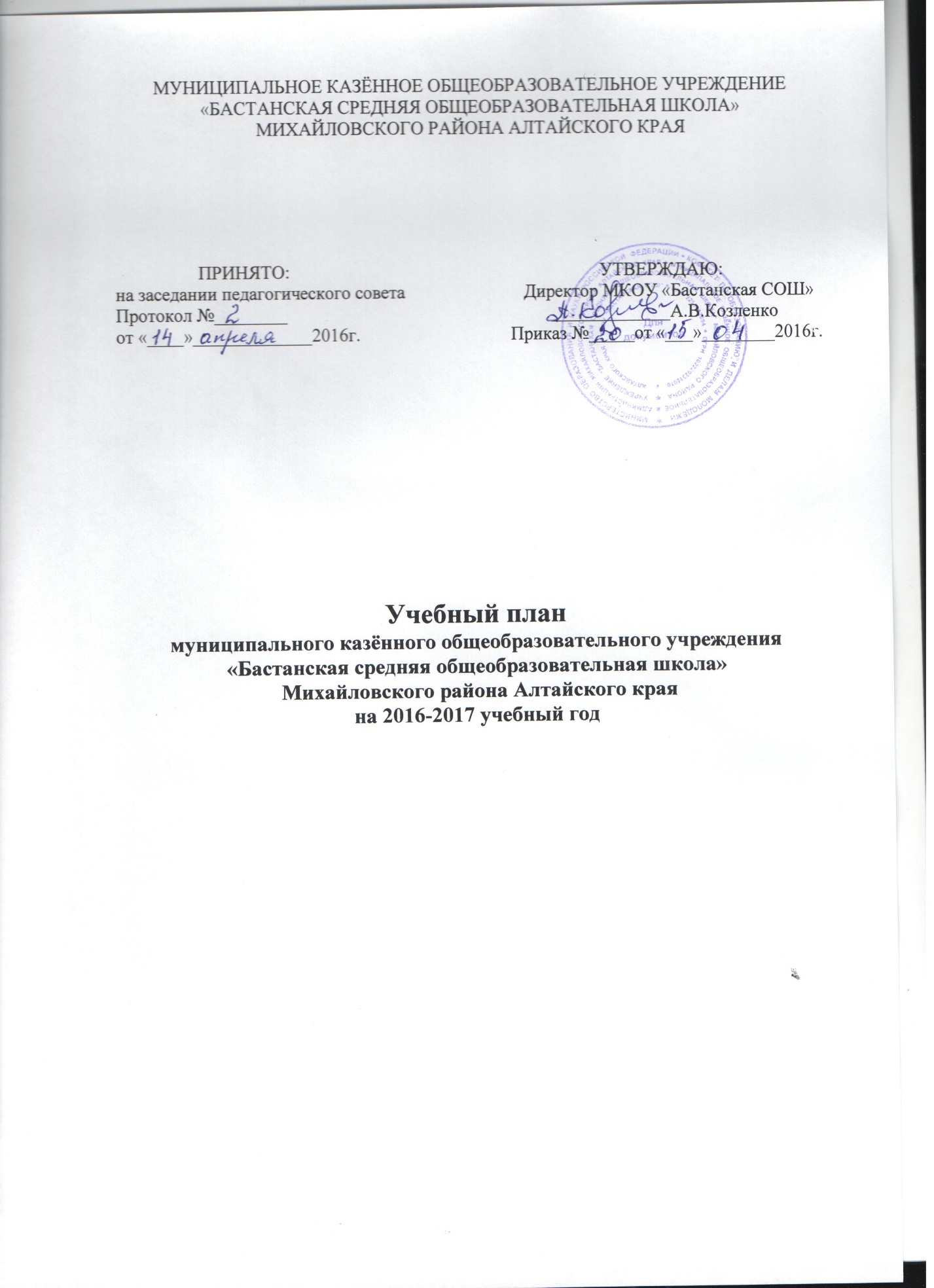 Пояснительная записка к учебному плану МКОУ «Бастанская СОШ» на 2016 – 2017 учебный год Учебный план МКОУ «Бастанская СОШ» является нормативным правовым актом, регламентирующим организацию и содержание образовательного процесса.   Учебный  план  МКОУ «Бастанская СОШ», реализует программы общего образования, разработан на основе:Закона Российской Федерации «Об образовании» (в действующей редакции).Приказ Минобрнауки России от 30 августа 2013 г. №1015 «Об утверждении Порядка организации и осуществления образовательной деятельности по основным общеобразовательным программам – образовательным программам начального общего, основного общего и среднего общего образования» (ред. от 28.05.2014 г.)Приказа МО РФ от 09.03.2004г. №1312 «Об утверждении федерального базисного учебного плана и примерных учебных планов для образовательных учреждений Российской Федерации, реализующих программы общего образования».Приказа МО РФ от 03.06.2011г. №1994 «О внесении изменений в федеральный базисный учебный план и примерные учебные планы для образовательных учреждений РФ,  реализующих программы общего образования, утвержденные приказом МО РФ от 09 марта 2004 №1312».Приказа МО РФ от 30.08.2010 г. № 889 «О внесении изменений в ФБУП и примерные учебные планы для образовательных учреждений РФ,  реализующих программы общего образования, утвержденные приказом МО РФ от 09.03.2004 г. № 1312 «Об утверждении федерального базисного учебного плана и примерных учебных планов для образовательных учреждений РФ,  реализующих программы общего образования».Приказа МО РФ от 01.02.2012 г. № 74 «О внесении изменений в ФБУП и примерные учебные планы для образовательных учреждений РФ,  реализующих программы общего образования, утвержденные приказом МО РФ от 09.03.2004 г. № 1312 «Об утверждении федерального базисного учебного плана и примерных учебных планов для образовательных учреждений РФ,  реализующих программы общего образования».Письмо Минобрнауки от 08 октября 2010 г. N ИК-1494/19 "Методические рекомендации о введении третьего часа физической культуры в недельный объем учебной нагрузки обучающихся общеобразовательных учреждений Российской Федерации» .Постановления  Главного государственного санитарного врача Российской Федерации от 29 декабря 2010 г. №189 «Об утверждении Сан-ПиН 2.4.2.2821-10 «Санитарно-эпидемиологические  требования к условиям и организации обучения в общеобразовательных учреждениях» (зарегистрирован в Минюсте России 03.03.2011г.).Приказ  Минобрнауки России от 6 октября . № 373, зарегистрирован в Минюсте России 22 декабря ., регистрационный номер 17785 «Федеральный государственный образовательный  стандарт  начального общего образования».  Письмо  Минобрнауки  России  от  01.11.2011  №  03-776  «О  примерной основной образовательной программе ООО»;Примерной основной образовательной программы основного общего и среднего общего образования.
(Зарегистрировано в Минюсте России 30.01.2013 N 26755).    Учебный план в полной мере обеспечивает выполнение федерального государственного образовательного стандарта первого поколения (7 – 11 классы) и второго ФГОС (1-6 классы), отражает процессы модернизации современного образования. Основой учебного плана является осуществление принципа преемственности на всех ступенях обучения.   Вариативная часть учебного плана учитывает специфику учебного заведения,  запросы учащихся и родителей, возможности педагогического и ученического составов, учебно-материальной базы школы, а также обеспечивает возможность формирования индивидуальной образовательной траектории учащихся, учитывая их личные возможности, интересы и склонности.    Базовая часть учебного плана МКОУ «Бастанская СОШ» включает набор обязательных предметов, соответствующих Федеральным государственным образовательным стандартам и обеспечивается примерными общеобразовательными программами.    Максимальный объём учебной нагрузки на обучающегося соответствует санитарным нормам.      Основополагающими принципами распределения часов компонента образовательного учреждения являются:личностная ориентация содержания образования, предполагающая развитие творческих сил и способностей, доступность, учебного материала для всех групп обучающихся;удовлетворение познавательных интересов в различных областях деятельности человека;обеспечение практической направленности содержания образования, рациональное сочетание продуктивной и репродуктивной деятельности обучающихся;усиление деятельностной составляющей в содержании учебных курсов;получение дополнительной подготовки для прохождения государственной итоговой аттестации учащихся и самоопределения выпускников 9- го класса. В МКОУ «Бастанская СОШ» реализуются следующие образовательные программы:общеобразовательная программа начального общего образования;общеобразовательная программа основного общего образования, обеспечивающая  предпрофильную подготовку (9 класс);общеобразовательная программа среднего общего образования, обеспечивающая дополнительную углубленную подготовку обучающихся в области математики и профильный уровень обучения по физике, информатике и ИКТ, математике, обществознанию, русскому языку, истории в соответствии с  избранными ими профилями.В соответствии с постановлением Главного государственного санитарного врача Российской Федерации от 29 декабря 2010 г. N 189 «Об утверждении СанПиН 2.4.2.2821-10 «Санитарно-эпидемиологические требования к условиям и организации обучения в общеобразовательных учреждениях» (зарегистрировано Министерством юстиции Российской Федерации 3 марта 2011 г., регистрационный N 19993) и приказом Министерства образования и науки Российской Федерации от 3 июня 2011 г.  	N 1994 предусмотрена следующая максимальная учебная нагрузка обучающихся:       Формы организации образовательного процесса, чередование урочной и внеурочной деятельности в рамках реализации основной образовательной программы начального общего образования определяет образовательное учреждение.Пояснительная записка к учебному планудля 1-4 -х классов МКОУ « Бастанская СОШ»,  реализующего программу начального общего образования на 2016-2017 учебный год в соответствии с ФГОС второго поколенияНастоящий  учебный план для первых, вторых  классов определяет объём учебной нагрузки обучающихся, состав учебных предметов, распределяет учебное время, отводимое на освоение содержания образования по учебным предметам, а также включает в себя план внеурочной деятельности образовательного учреждения.Учебный план разработан на основе:Конституции Российской Федерации .Закона Российской Федерации «Об образовании» (в действующей редакции).Приказ Минобрнауки России от 30 августа 2013 г. №1015 «Об утверждении Порядка организации и осуществления образовательной деятельности по основным общеобразовательным программам – образовательным программам начального общего, основного общего и среднего общего образования» (ред. от 28.05.2014 г.)Приказа МО РФ от 09.03.2004г. №1312 «Об утверждении федерального базисного учебного плана и примерных учебных планов для образовательных учреждений Российской Федерации, реализующих программы общего образования».Приказа МО РФ от 03.06.2011г. №1994 «О внесении изменений в федеральный базисный учебный план и примерные учебные планы для образовательных учреждений РФ,  реализующих программы общего образования, утвержденные приказом МО РФ от 09 марта 2004 №1312».Приказа МО РФ от 30.08.2010 г. № 889 «О внесении изменений в ФБУП и примерные учебные планы для образовательных учреждений РФ,  реализующих программы общего образования, утвержденные приказом МО РФ от 09.03.2004 г. № 1312 «Об утверждении федерального базисного учебного плана и примерных учебных планов для образовательных учреждений РФ,  реализующих программы общего образования».Приказа МО РФ от 01.02.2012 г. № 74 «О внесении изменений в ФБУП и примерные учебные планы для образовательных учреждений РФ,  реализующих программы общего образования, утвержденные приказом МО РФ от 09.03.2004 г. № 1312 «Об утверждении федерального базисного учебного плана и примерных учебных планов для образовательных учреждений РФ,  реализующих программы общего образования».Письмо Минобрнауки от 08 октября 2010 г. N ИК-1494/19 "Методические рекомендации о введении третьего часа физической культуры в недельный объем учебной нагрузки обучающихся общеобразовательных учреждений Российской Федерации» .Постановления  Главного государственного санитарного врача Российской Федерации от 29 декабря 2010 г. №189 «Об утверждении Сан-ПиН 2.4.2.2821-10 «Санитарно-эпидемиологические  требования к условиям и организации обучения в общеобразовательных учреждениях» (зарегистрирован в Минюсте России 03.03.2011г.).Приказ  Минобрнауки России от 6 октября . № 373, зарегистрирован в Минюсте России 22 декабря ., регистрационный номер 17785 «Федеральный государственный образовательный  стандарт  начального общего образования».   Приказа Минобрнауки России от 19.12.2012 N 1067 "Об утверждении федеральных перечней учебников, рекомендованных (допущенных) к использованию в образовательном процессе в образовательных учреждениях, реализующих образовательные программы общего образования и имеющих государственную аккредитацию, на 2013/14 учебный год"
(Зарегистрировано в Минюсте России 30.01.2013 N 26755).Примерной основной образовательной программы начального общего образования (http://standart.edu.ru/catalog.aspx?CatalogId=2768).Реализация  учебного плана на начальной ступени общего образования направлена на формирование базовых основ и фундамента всего последующего обучения, в том числе:учебной деятельности как системы учебных и познавательных мотивов, умения принимать, сохранять, реализовывать учебные цели, умения планировать, контролировать и оценивать учебные действия и их результат; универсальных учебных действий;познавательной мотивации и интересов обучающихся, их готовности и способности к сотрудничеству и совместной деятельности ученика с учителем и одноклассниками, основы нравственного поведения, определяющего отношения личности с обществом и окружающими людьми.Учебный план, и в целом, основная образовательная программа начального общего образования состоят из двух частей – обязательной части и части, формируемой участниками образовательного процесса.Обязательная часть основной образовательной программы начального общего образования (как и входящего в нее учебного плана) составляет 80 %, а часть, формируемая участниками образовательного процесса, – 20 % от общего объема.Обязательная часть учебного плана отражает содержание образования, которое обеспечивает достижение важнейших целей современного начального образования:формирование гражданской идентичности;приобщение к общекультурным и национальным ценностям, информационным технологиям;формирование готовности к продолжению образования на последующих ступенях основного общего образования;формирование здорового образа жизни, элементарных правил поведения в экстремальных ситуациях;личностное развитие обучающегося в соответствии с его индивидуальностью.   Часть  учебного плана, формируемая участниками образовательного процесса, обеспечивает, в том числе, реализацию образовательных потребностей и запросов обучающихся, воспитанников. Время, отводимое на данную часть,  использовано на: на увеличение учебных часов, отводимых на изучение обязательных предметных области; на введение учебных курсов, обеспечивающих различные интересы обучающихся.   Объем части, формируемой участниками образовательного процесса, в первом классе составляет 4 часа в неделю, во втором – до 5 часов при шестидневной учебной неделе.       Начальное общее образование реализуется в школе в соответствии с программой Министерства образования и науки Российской Федерации. Главным средством реализации программы является учебно-методический комплекс (УМК)   «Школа России».        Обучение в первом классе в соответствии с СанПиН 2.4.2. 2821 – 10 организуется только в первую смену при пятидневной неделе с максимально допустимой недельной нагрузкой в 21 академический час и дополнительными недельными каникулами в середине третьей четверти при традиционном режиме обучения.         Образовательная недельная нагрузка распределяется равномерно в течение  пятидневной учебной недели, при этом объем максимальной допустимой нагрузки в течение дня не  превышает для обучающихся 1-го класса 4 урока и 1 день в неделю –  5 уроков, за счет урока физической культуры. Обучение проводится без бального оценивания знаний обучающихся и домашних заданий.        Обучение в первом классе осуществляется с использованием «ступенчатого» режима обучения в первом полугодии (в сентябре, октябре - по 3 урока в день по 35 минут каждый, в ноябре, декабре – по 4 урока по 35 минут каждый); во втором полугодии (январь – май) – по 4 урока по 45 минут каждый.          Согласно СанПиН 2.4.2. 2821 – 10 будут проводиться не менее 3-х уроков физической культуры в неделю, предусмотренных в объеме максимально допустимой недельной нагрузки, а также будут включаться для увеличения двигательной активности обучающихся в учебные планы предметы двигательно-активного характера (хореография, ритмика, современные танцы, обучение традиционным и национальным спортивным играм). С целью сохранения здоровья учащихся в 1 классах введен динамический час (прогулки, экскурсии, игры на свежем воздухе) – 1час на основании Письма Министерства общего и профессионального образования РФ от 22.02.1999 № 220/ 11 – 12 «О недопустимости перегрузок обучающихся в начальной школе». Для учащихся 2-4 классов –не более 5-ти уроков и один раз в неделю 6 уроков за счет урока физической культуры при 6-ти дневной учебной неделе.Продолжительность учебного года на начальном уровне общего образования составляет 34 недели, в первом классе – 33 недели.Промежуточная аттестация учащихся 2-4 классов по четвертям (по 5-ти бальной шкале).Обучение курса ОРКСЭ в 4-м классе проводится без бального оценивания знаний обучающихся и домашних заданий.     Для реализации потенциала обучающихся (одаренных детей, детей с ограниченными возможностями здоровья)  разрабатываются индивидуальные учебные планы с участием самих обучающихся и их родителей (законных представителей).  Часть учебного плана, формируемая участниками образовательных отношений, обеспечивает реализацию индивидуальных потребностей учащихся. Время, отводимое на данную часть внутри максимально допустимой недельной нагрузки учащихся (в 1 классе в соответствии с санитарно-гигиеническими требованиями эта часть отсутствует). Эти часы распределены следующим образом:1 час в неделю во 2-4 классах на изучение факультативного курса «Занимательная математика» с целью развития математических способностей учащихся, для формирования элементов логической и алгоритмической грамотности, коммуникативных умений младших школьников с применением коллективных форм организации занятий и использованием современных средств обучения;1 час в неделю во 2-4 классах на изучение факультативного курса «Удивительный мир слов», назначение которого заключается в осознание языка как явления национальной культуры и основного средства человеческого общения, формирование позитивного отношения к правильной речи как показателю общей культуры человека;1 час в неделю во 2-3 классе  на изучение факультативного курса «Учусь оценивать себя», назначение которого заключается в обеспечении на этапе контроля реализации принципов развивающей личностно-ориентированной образовательной системы и требований	 ФГОС НОО.Учебный план  1 - 4 -го    класса МКОУ « Бастанская СОШ» на 2016-2017 учебный год   по ФГОС НООВнеурочная деятельность учащихся 1- 4-х классовПояснительная записка к учебному планудля 5-6-го класса МКОУ « Бастанская СОШ»,  реализующих программу основного общего образования на 2016-2017 учебный год в соответствии с ФГОС ООО.     В 2016-2017 учебном году в 5-м и 6-м классе  будет реализовываться федеральный государственный образовательный стандарт основного общего образования. Учебный план определяет максимальный объем аудиторной нагрузки учащихся, состав и структуру обязательных областей для учащихся 5-6 классов.Макмимальная нагрузка для учащихся 5-го класса составляет 32 ч в неделю, для 6-го класса 33 часа в неделю при шестидневной рабочей недели, что не превышает предельно допустимую учебную нагрузку согласно Постановлению Главного государственного врача Российской Федерации от 29 декабря 2010 г. №189 «Об утверждении СанПин 2.4.2.2821-10 «Санитарно-эпидимиологические требования к условиям и организации обучения в общеобразовательных учреждениях»» (зарегистрирован в Минюсте России 3 марта 2011 г.)     Продолжительность урока – 45 минут. Обязательная часть учебного планаДанная часть учебного плана представлена предметными областями и учебными предметами в соответствии с вариантом 2 Базисного учебного учебного плана основного общего образования (опубл: Примерная ООП ООО одобрена Федеральным учебно-методическим объединением по общему образованию, протокол заседания от 8 апреля 2015г. №1/15).1 В целях обеспечения индивидуальных потребностей учащихся, согласно авторской программе учебный план предусматривает по сравнению с БУП увеличение продолжительности изучения учебного предмета «Математика» на 1 час в 5-м классе, реализуется авторская программа В.И.Жохова «Программа. Математика 5-6 классы.», из-во «Мнемозина», 2010г.Часть, формируемая участниками образовательных отношений.Учебный план составлен с учетом конкретных условий (потребностей и возможностей участников образовательных отношений), материально-технической базы школы, обеспечивает вариативное образовательное пространство.Часы школьного компонента распределены следующим образом:- Информатика и ИКТ – 1 час (авторская программа Л.Л.Босова, А.Ю.Босова «Информатика программа для основной школы 5-6 классы. 7-9 классы.», из-во «Бином»,2014 г.(5- 6 кл)- ОБЖ – 1 час (авторская программа А.Т.Смирнова, Б.О.Хренникова «Основы безопасности жизнедеятельности. 5-9 классы», из-во «Просвещение», 2014г.) (5-6 кл.)- Обществознание - 1 час (авторская программа Л.Н. Боголюбова, Городецкой Н.И., Ивановой Л.Ф., Лазебниковой А.Ю., Матвеева А.И.-  М.: Просвещение, 2011.) (5-6 кл)Особенности образовательной деятельностиПродолжительность учебного года для 5-го и 6-го классов – 35 учебных недель. Продолжительность урока 45 минут.Учебный план  5 - 6-го   классов МКОУ « Бастанская СОШ» на 2016-2017 учебный год   по ФГОС ОООПояснительная записка к учебному планудля 7 - 9 -х классов МКОУ « Бастанская СОШ»,  реализующего программу основного общего образования на 2016-2017 учебный год в соответствии с ФБУП.     В 2016-2017 учебном году в 7-9-х классах  будет реализовываться Федеральный компонент государственного образовательного стандарта основного общего образования.Учебный план определяет максимальный объем аудиторной нагрузки учащихся, состав и структуру обязательных предметных областей для учащихся 7-9 классов.Максимальная нагрузка для учащихся 7-го класса – 35 часов в неделю, для 8-9 классов – 36 часов в неделю при шестидневной рабочей недели, что не превышает предельно допустимую учебную нагрузку согласно Постановлению Главного государственного санитарного врача Российской Федерации от 29 декабря 2010 г. №189 «Об утверждении СанПин 2.4.2.2821-10 «Санитарно-эпидемиологические требования к условиям и организации обучения в общеобразовательных учреждениях»» (зарегистрирован в Минюсте России 3 марта 2011г.)      Вторая ступень общего образования  - обеспечивает освоение учащимися общеобразовательных программ в условиях становления и формирования личности ребенка и направлена на развитие его склонностей, интересов и способностей к социальному и профессиональному самоопределению.      На второй ступени обучения педагогический коллектив ставит перед собой следующую задачу: заложить фундамент общей образовательной подготовки школьников, необходимой для продолжения образования на третьей ступени общеобразовательной школы и перехода на профильное обучение     Базисный учебный план для VI – IX классов ориентирован на 5-летний нормативный срок освоения образовательных программ основного общего образования и предусматривает 35 учебных недели в год. В VI- IX  классах шестидневная рабочая неделя.  Продолжительность урока – 45 минут.      Базовая часть  учебного плана призвана обеспечить достижение государственного стандарта основного общего образования и представлена следующими учебными предметами: русский язык, иностранный язык, математика, информатика и ИКТ, история, обществознание (включая экономику и право), география, природоведение, физика, химия, биология, музыка,  изо, технология, основы безопасности жизнедеятельности, физическая культура.      Основное общее образование реализуется в школе в соответствии с программой Министерства образования и науки Российской Федерации. В учебном плане выделены 2 части: федеральный компонент и компонент образовательного учреждения.В базисной части учебного плана полностью реализуется федеральный компонент государственного стандарта, который обеспечивает единство образовательного пространства РФ и гарантирует овладение выпускниками основной школы необходимым минимумом знаний, умений и навыков, дающих возможность адаптироваться в современных социальных реалиях и продолжение образования.Базис представлен следующими областями:образовательная область «Филология» (русский язык – 7-9 кл., литература – 7-9 кл., иностранный язык – 7-9 кл.);образовательная область «Математика» ( алгебра – 7-9 кл., геометрия – 7-9 кл.);образовательная область «Обществознание» (история – 7-9 кл., обществознание – 7-9 кл.);образовательная область «Естествознание» (биология – 7-9 кл., физика – 7-9 кл., химия – 8-9 кл., география – 7-9 кл.);образовательная область «Физическая культура» (физическая культура – 7-9 кл., ОБЖ – 8 кл.);образовательная область «Технология» (технический труд – мальчики – 7-8 кл., обслуживающий труд – девочки – 7-8 кл., информатика и ИКТ – 8-9 кл.).В базисном учебном плане (федеральный компонент) четко определено количество учебных часов на изучение предметов государственного образовательного стандарта ООО:  7 кл. – 30 ч., 8  кл. – 31 ч., 9 кл. – 30 ч.Основополагающими принципами обновления содержания на II ступени образования являются:- личностная ориентация содержания, предполагающая развитие творческих способностей учеников, доступность и значимость учебного материала для всех групп учащихся;- гуманизация содержания;- приоритет сохранения здоровья учащихся и пропаганды здорового образа жизни.Именно на это направлено содержание компонента ОУ, в формировании которого участвуют учащиеся, родители, учителя. С учётом мнений всех участников образовательного процесса часы компонента ОУ распределяются таким образом: 7-й кл. – 5 ч., 8-й кл. – 4 ч, 9-й кл.- 5ч. За счёт компонента ОУ увеличено количество часов федерального компонента базисного учебного плана за счет часов компонента ОУ для прохождения в полном объеме авторских программ при изучении следующих учебных предметов:- «Информатика и ИКТ»  в 7-м кл. – на 1 ч. (авторская программа М.Н.Бородина «Информатика. Программы для общеобразовательных учреждений. 2-11 классы»», из-во «Бином», 2010г)- «История» в 9-м кл. – на 1 ч. (авторская программа А.А.Данилова, Л.Г.Косулиной «История.», из-во «Просвещение», 2007г);- «География» в 6-м кл. – на 1 ч. (авторская программа С.В.Курчина «Программы для образовательных учреждений. География. 6-11» из-во «Дрофа», 2011);- «Биология» в 6-м кл. – на 1 ч. (авторская программа В.В.Пасечник «Биология. 5-11 класс: программы для общеобразовательных учреждений» из-во «Дрофа», 2011);- «Основы безопасности жизнедеятельности»  в 6-м- 9 –м классах – на 1 час (авторская программа Ю.Л.Воробьева «Основы безопасности жизнедеятельности. 5-11 классы» из-во «АСТ-Астрель»,2014г.);- «Технология» в 8 кл. – на 1 час (программа «Технология. Программы начального и основного общего образования» из-во «Вентана-Граф», 2011г.);- «ИЗО» в 8 кл. – на 1 час (авторская программа Б.М.Неменского «Изобразительное искусство и художественный труд», из-во «Просвещение», 2010г.).Для расширения и углубления знаний учащихся в области «Математика», «Филология», «Естествознание» введены курсы:Обучение в 9 классе  проводится с использованием программ предпрофильной подготовки, утвержденных Министерством образования РФ. Элективные курсы составлены с учетом требований учебных программ и профориентации учащихся:Компонент ОУ ориентирован на достижение целей образовательной программы, выявление интересов и способностей школьников, развитие и формирование практического опыта в различных сферах познавательной деятельности.Ожидаемые результаты – создание условий для решения социально-образовательных задач:прогнозирование успешности овладения учащимися учебным материалом, предусмотренное соответствующими программами образовательных областей для возможного продолжения образования на III ступени;воспитание гражданственности и ориентации учащихся на гуманистические ценности;обеспечение интеграции образовательного процесса с социумом.Основное общее образование осуществляется по базовым образовательным программам основного общего образования (7-9).     Учебный план 7 – 9 – го класса  МКОУ «Бастанская средняя общеобразовательная школа»  на 2016– 2017 учебный год по ФБУП1Добавлен 1 час в 7 классе на изучение учебного предмета «Информатика и ИКТ», реализуется авторская программа М.Н.Бородина «Информатика. Программы для общеобразовательных учреждений. 2-11 классы»», из-во «Бином», 2010г2Добавлен 1 час в 9 классе на изучение учебного предмета «История», реализуется авторская программа А.А.Данилова, Л.Г.Косулиной «История.», из-во «Просвещение», 2007г3Добавлен 1 час в 8 классе на изучение учебного предмета «Музыка», реализуется авторская программа В.В.Алеев, Т.И.Науменко, Т.Н.Кичик Программы «Музыка» для 5-8 кл, «Дрофа», 2008г.4Добавлен 1 час в 8 классе на изучение учебного предмета «Технология», реализуется программа «Технология. Программы начального и основного общего образования» из-во «Вентана-Граф», 2011г.5Добавлен 1 час в 7-9 классе на изучение учебного предмета «Основы безопасности и жизнедеятельности», реализуется авторская программа Ю.Л.Воробьева «Основы безопасности жизнедеятельности. 5-11 классы» из-во «АСТ-Астрель»,2014г.Учебный план 10-11 классов  МКОУ «Бастанская средняя общеобразовательная школа»  на 2016– 2017 учебный год по ФБУПОрганизация образовательного процесса на ступени среднего общего образования в МКОУ «Бастанская СОШ» регламентируется годовым календарным учебным графиком, согласованным с Учредителем, и расписанием занятий, которое разрабатываются и утверждаются МКОУ «Бастанская СОШ» самостоятельно.Режим функционирования устанавливается в соответствии с СанПиНом, Уставом, Правилами внутреннего распорядка.          Учебный год начинается с 1 сентября. Продолжительность учебного года составляет 35 недель. Продолжительность каникул в течение учебного года - не менее 30 календарных дней. Продолжительность учебной недели – 6 дней. Шестидневная учебная неделя установлена в целях сохранения и укрепления здоровья обучающихся, а также удовлетворения запросов родителей обучающихся. Обучение осуществляется в одну смену. Начало уроков в 8.30 часов. Продолжительность уроков составляет 45 минут. Продолжительность перемен: 1 перемена – 10 минут; 2 перемена – 20 минут; 3 перемена – 20 минут; 4 перемена – 10 минут; 5 перемена – 10 минут; 6 перемена – 10 минут.В оздоровительных целях в МКОУ «Бастанская СОШ» созданы условия для реализации биологической потребности организма обучающихся в двигательной активности: уроки физкультуры; динамические перемены; внеклассные спортивные мероприятия.Учебный план реализации среднего   общего образования, разрабатывается МКОУ «Бастанская СОШ» самостоятельно  (в соответствии со ст. 32 «Закона об образовании») на основе  федерального базисного учебного плана, утвержденного 09.03.2004г приказом № 1312 Минобразования России (с изменениями, утвержденными приказом Министерства  образования и науки РФ № 1994, от 03.06. 2011г) и федерального компонента государственного стандарта общего образования, утверждённого приказом Минобразования России "Об утверждении федерального компонента государственных стандартов начального общего, основного общего и среднего (полного) общего образования" от 5 марта 2004 года № 1089. Учебный план обеспечивает выполнение санитарно-эпидемиологических правил СанПиН 2.4.2.2821-10 «Санитарно-эпидемиологические требования к условиям и организации обучения в общеобразовательных учреждениях», введенные в действие Постановлением Главного государственного санитарного врача Российской Федерации от 29 декабря . № 189 (зарегистрирован в Минюсте России 3 марта .). 	Учебный план ориентирован на программу  среднего  общего образования 2-летнего нормативного срока освоения.Принципы построения учебного плана основаны на идее двухуровневого образования, состоящего из базового и профильного уровней. Учащимся предоставлено право выбора уровня изучения предметов и выбора элективных курсов. Учитывая индивидуальные способности и запросы обучающихся, в МКОУ «Бастанская СОШ»  сформированы профильные классы: социально-гуманитарный, физико-математический. Профильные классы способствуют полноценному развитию учащихся, так как позволяют разнообразить образовательные программы с учётом интересов обучающихся  и их индивидуальных способностей.Профильное обучение осуществляется за счёт углубления дисциплин базисного компонента: математики, физики, информатики и ИКТ, русского языка, истории, обществознания. К учебным предметам федерального компонента учебного плана отнесены следующие курсы: «Русский язык», «Литература»,  «Немецкий язык», «Математика», «История», «Обществознание» (включая экономику и право), «Обществознание» (без разделов «Экономика» и «Право»), «Биология»,  «Физика», «Химия», «География», «Физическая культура», «Экономика», «Информатика и ИКТ», «ОБЖ», «Право». Вместо интегрированного курса «Естествознание» в профильных классах ведутся отдельные предметы: «Физика» (2 часа или 5 часов – в зависимости от профиля обучения), «Химия» (1 час ), «География» (1 час)  и «Биология» (1 час).  Компонент образовательного учреждения отводится на увеличение количества часов предметов: «Математика», «Информатика и ИКТ», «Физика», «Русский язык», «История», «Обществознание»,  а так же на  элективные курсы. Выбор элективных курсов учащимися производится индивидуальноВ федеральном компоненте базисного учебного плана определено количество учебных часов на изучение предметов федерального компонента государственного стандарта общего образования, что гарантирует овладение выпускниками школы необходимым минимумом знаний, умений и навыков, обеспечивает возможность продолжения образования.Часы компонента образовательного учреждения (в учебном плане отмечены цифрами) используются на учебные предметы с целью увеличения количества часов для прохождения полного объема содержания авторских программ (при условии наличия учебной программы, УМК на заявленное в учебном плане школы количество часов), для введения новых учебных предметов, спец. курсов.Так, увеличено количество часов федерального компонента базисного учебного плана при изучении следующих учебных предметов:- «Физическая культура» – на 1 час. Введение третьего часа физической культуры обеспечивает создание условий для дифференциации обучения, познания учащимися особенностей своих физических возможностей, их развитие и коррекцию. Способствует формированию навыков индивидуального здорового образа жизни.(Программы общеобразовательных учреждений. Комплексная программа физического воспитания. 1-11 классы, из-во «Просвещение»,2009г) (10, 11 класс)- «Основы безопасности жизнедеятельности» - на 1 час. (авторская программа Ю.Л.Воробьева «Основы безопасности жизнедеятельности. 5-11 классы» из-во «АСТ-Астрель»,2014г)Организация учебного курса «Элементарная математика» (10 класс – 2 часа) и «Математика выпускнику» (11 класс – 1 час) способствует углублению знаний обучающихся и обеспечивает дополнительную подготовку для сдачи единого государственного экзамена по математике. Курс «Текст как основа изучения языка» (11 класс – 1 час), «Сдаю ЕГЭ легко» (10 класс—2 часа), «Основы права» ( 11 класс-1 час), «История в лицах» (11 класс – 1 час), «Создаем школьный сайт в Интернете» (10 класс – 1 час), «Обществознание: теория и практика» (10 класс – 1 час) способствует углублению знаний обучающихся. Для реализации физико-математического профиля предполагается  изучение следующих учебных предметов на профильном уровне:- «Математика» - 6 часов (Программы общеобразовательных учреждений. Алгебра и начала математического анализа. 10-11 классы, Т.А.Бурмистрова, из-во «Просвещение», 2009г.)- «Информатика и ИКТ» - на 4 часа (Информатика. Программы для общеобразовательных учреждений 2-11 классы., М.Н.Бородин, из-во «Бином», 2012)- «Физика» - на 5 часов ( Программа по физике для 10-11 классов общеобразовательных учреждений. В.С.Данюшенков, О.В.Коршунов, из-во «Просвещение», 2009г)Для реализации социально-гуманитарного профиля предполагается  изучение следующих учебных предметов на профильном уровне:- «Русский язык» - 3 часа (А.И.Власенкова, Л.М.Рыбчинкова Русский язык. Программы общеобразовательных учреждений. Из-во «Просвещение», 2011)- «История» - 4 часа (Программа курса С.И.Козленко, С.В.Агафонов к учебнику А.А.Сахарова, А.Н.Боханова «История России с древнейших времен до конца 19 века» 10 кл. базовый и профильный уровни, из-во «Русское слово», 2013г и программа к учебнику Н.В.Загладина, Н.А.Симония «Всеобщая история 10 кл» из-во «Русское слово», 2012)- «Обществознание» - 3 часа (программа курса разработана группой авторов под руководством Л.Н.Боголюбова, из-во «Просвещение», 2016г. к учебнику «Обществознание» профильный уровень)Содержание учебного процесса ориентировано на интенсификацию учебно-познавательной деятельности, создание условий для рационального сочетания учебы с осознанным выбором дальнейшего пути, учет личностных особенностей учащихся, их интересов и запросов.Суммарная учебная нагрузка не превышает предельно допустимую – 37 часов в неделю.Ожидаемые результаты:хороший уровень интеллектуального развития учащихся, их способности оперировать приобретенными за время обучения знаниями и навыками;высокое качество подготовки выпускников, завершивших среднее  общее образование по образовательным программам;успешное проведение государственной (итоговой) аттестации в формеТаким образом, учебный план МКОУ «Бастанская СОШ» обеспечивает реализацию федерального государственного стандарта  образования и достижение учащимися уровня образованности, соответствующей ступени обучения, где  III  ступень – допрофессиональная компетентность.Социально-гуманитарный профиль(10 класс)1Добавлен 1 час в 11 классе на изучение учебного предмета «Основы безопасности  жизнедеятельности», реализуется авторская программа Ю.Л.Воробьева «Основы безопасности жизнедеятельности. 5-11 классы» из-во «АСТ-Астрель»,2014г.2  Добавлен 1 час в 11 классе для проведения физической культуры в соответствии с приказом Минобрнауки России №889 от 30 августа 2010г. «О внесении изменений в федеральный базисный учебный план и примерные учебные планы для образовательных учреждений Российской Федерации, реализующих программы общего образования, утверждённые приказом Министерства образования Российской Федерации от 9 марта 2004г. №1312 «Об утверждении федерального базисного учебного плана и примерных учебных планов для образовательных учреждений Российской Федерации, реализующих программы общего образования».3 А.И.Власенкова, Л.М.Рыбчинкова. Русский язык. Программы для общеобразовательных учреждений. Из-во «Просвещение», 2011г.4  Программа курса С.И.Козленко, С.В.Агафонов к учебнику А.А.Сахарова, А.Н.Боханова «История России с древнейших времен до конца 19 века» 10 кл. базовый и профильный уровни, из-во «Русское слово», 2013г и программа к учебнику Н.В.Загладина, Н.А.Симония «Всеобщая история 10 кл» из-во «Русское слово»,20125 Программа курса разработана группой авторов под руководством Л.Н.Боголюбова, из-во «Просвещение», 2016г. к учебнику «Обществознание» профильный уровень.Физико-математический профиль(11 класс)1 Добавлен 1 час в 11 классе для проведения физической культуры в соответствии с приказом Минобрнауки России №889 от 30 августа 2010г. «О внесении изменений в федеральный базисный учебный план и примерные учебные планы для образовательных учреждений Российской Федерации, реализующих программы общего образования, утверждённые приказом Министерства образования Российской Федерации от 9 марта 2004г. №1312 «Об утверждении федерального базисного учебного плана и примерных учебных планов для образовательных учреждений Российской Федерации, реализующих программы общего образования».2Добавлен 1 час в 11 классе на изучение учебного предмета «Основы безопасности  жизнедеятельности», реализуется авторская программа Ю.Л.Воробьева «Основы безопасности жизнедеятельности. 5-11 классы» из-во «АСТ-Астрель»,2014г.3 Программы общеобразовательных учреждений. Алгебра и начала математического анализа. 10-11 классы, Т.А.Бурмистрова, из-во «Просвещение», 2009г.4 Информатика. Программы для общеобразовательных учреждений 2-11 классы., М.Н.Бородин, из-во «Бином», 2012г.5 Программа по физике для 10-11 классов общеобразовательных учреждений. В.С.Данюшенков, О.В.Коршунов, из-во «Просвещение», 2009гклассы1234567891011максимальная нагрузка2126262632333536363737№ п/п№ п/пПредметные областиУчебные предметыКоличество часов в неделюКоличество часов в неделюКоличество часов в неделюКоличество часов в неделю№ п/п№ п/пПредметные областиУчебные предметы1 кл.2 кл.3 кл.4 кл.I. Федеральный компонентI. Федеральный компонентI. Федеральный компонентI. Федеральный компонентI. Федеральный компонентI. Федеральный компонент1.ФилологияФилологияРусский язык55551.ФилологияФилологияЛитературное чтение 44441.ФилологияФилологияИностранный язык2222.Математика  и информатикаМатематика  и информатикаМатематика44443.Обществознание и естествознание Обществознание и естествознание Окружающий мир   22224.ТехнологияТехнологияТехнология11115.ИскусствоИскусствоМузыка11115.ИскусствоИскусствоИзобразительное искусство11116.Физическая культураФизическая культураФизическая культура33337.Основы религиозных культур и светской этикиОсновы религиозных культур и светской этикиОсновы религиозных культур и светской этики---1Итого:21232324II.  Часть, формируемая участниками образовательных отношений (факультатив):II.  Часть, формируемая участниками образовательных отношений (факультатив):II.  Часть, формируемая участниками образовательных отношений (факультатив):II.  Часть, формируемая участниками образовательных отношений (факультатив):II.  Часть, формируемая участниками образовательных отношений (факультатив):II.  Часть, формируемая участниками образовательных отношений (факультатив):II.  Часть, формируемая участниками образовательных отношений (факультатив):8. Удивительный мир слов Занимательная математикаУчусь оценивать себя Удивительный мир слов Занимательная математикаУчусь оценивать себя Удивительный мир слов Занимательная математикаУчусь оценивать себя-11111111Предельно допустимая аудиторная учебная нагрузка  при 6-дневной учебной неделеПредельно допустимая аудиторная учебная нагрузка  при 6-дневной учебной неделеПредельно допустимая аудиторная учебная нагрузка  при 6-дневной учебной неделеПредельно допустимая аудиторная учебная нагрузка  при 6-дневной учебной неделе-262626Предельно допустимая аудиторная учебная нагрузка  при 5-дневной учебной неделеПредельно допустимая аудиторная учебная нагрузка  при 5-дневной учебной неделеПредельно допустимая аудиторная учебная нагрузка  при 5-дневной учебной неделеПредельно допустимая аудиторная учебная нагрузка  при 5-дневной учебной неделе21---Компоненты  / классКоличество часов в неделюКоличество часов в неделюКоличество часов в неделюКоличество часов в неделюКомпоненты  / класс1кл.2 кл.3 кл.4 кл.Внеурочная деятельностьпо направлениям:Спортивно-оздоровительное«Игры народов мира»1111Итого:1111Художественно - эстетическое-театральная студия «Сказка»-«Домисолька»11111111Итого:2222Научно - познавательное - Клуб  "Почемучка"1111Итого:1111Проектная деятельность- «Карандашик озорной»1111Итого:1111Всего:5555ФакультативыКлассКоличество часовБиология твоего здоровья51Разговор о правильном питании61Тропинками математики61Предметные областиУчебные предметыКоличество часов в неделюКоличество часов в неделюПредметные областиУчебные предметы56ФилологияРусский язык 56ФилологияЛитература33ФилологияИностранный язык33Математика и информатикаМатематика165Общественно-научные предметыИстория22Общественно-научные предметыГеография11Естественно-научные предметыБиология11ИскусствоМузыка 11ИскусствоИзобразительное искусство11ТехнологияТехнология22Физическая культура33ИтогоИтого2828Часть, формируемая участниками образовательных отношений(факультатив)Часть, формируемая участниками образовательных отношений(факультатив)Часть, формируемая участниками образовательных отношений(факультатив)Часть, формируемая участниками образовательных отношений(факультатив)Информатика и ИКТИнформатика и ИКТ11ОбществознаниеОбществознание11Основы безопасности жизнедеятельностиОсновы безопасности жизнедеятельности11Учебный курс «Биология твоего здоровья»Учебный курс «Биология твоего здоровья»1Учебный курс «Разговор о правильном питании»Учебный курс «Разговор о правильном питании»1Учебный курс «Тропинками математики»Учебный курс «Тропинками математики»1ИтогоИтого3233ФакультативыКлассКоличество часовСлово и текст71Секреты орфографии81Вычислительная математика71Трудные вопросы в курсе алгебры 8 класса81Занимательная механика71География Алтайского края81Предпрофильная подготовкаКлассКоличество часовЭкономическая математика в жизни91Биология твоего здоровья92Маленькие секреты русского языка91Учебные предметыКоличество часов в неделюКоличество часов в неделюКоличество часов в неделюУчебные предметы789Федеральный компонентФедеральный компонентФедеральный компонентФедеральный компонентРусский язык432Литература223Иностранный язык333Математика555Информатика и ИКТ12История2223Обществознание (включая экономику и право)111География222Физика222Химия22Биология222Музыка1ИЗО111Технология422Основы безопасности жизнедеятельности1Физическая культура333Итого:303231Компонент образовательного учрежденияКомпонент образовательного учрежденияКомпонент образовательного учрежденияКомпонент образовательного учрежденияУчебные предметыУчебные предметыУчебные предметыУчебные предметыИнформатика и ИКТ11Основы безопасности жизнедеятельности511Музыка31ФакультативыФакультативыФакультативыФакультативыУчебный курс «География Алтайского края»1Учебный курс «Занимательная механика»1Учебный курс «Слово и текст»1Учебный курс «Секреты орфографии»1Учебный курс «Вычислительная математика»1Учебный курс «Трудные вопросы в курсе алгебры 8 класса»1Предпрофильная подготовкаПредпрофильная подготовкаПредпрофильная подготовкаПредпрофильная подготовкаУчебный курс «Экономическая математика в жизни»1Учебный курс «Биология твоего здоровья»2Учебный курс «Маленькие секреты русского языка»1Итого:545Предельно допустимая аудиторная учебная нагрузка при 6-дневной учебной неделе353636Учебные предметыКоличество часов в неделюУчебные предметы на базовом уровнеУчебные предметы на базовом уровнеМатематика4Литература3Иностранный язык3Информатика и ИКТ1Мировая художественная культура1Физика2Химия1Биология1Основы безопасности жизнедеятельности11Физическая культура23Учебные предметы на профильном уровнеУчебные предметы на профильном уровнеРусский язык33История44Обществознание53Итого:30Компонент образовательного учрежденияКомпонент образовательного учрежденияГеография1Учебный курс «Элементарная математика»2Учебный курс «Сдаю ЕГЭ легко»2Учебный курс «Обществознание: теория и практика»1Учебный курс «Создаем школьный сайт в Интернете»1Итого:7Предельно допустимая аудиторная учебная нагрузка при 6-дневной учебной неделе37Учебные предметыКоличество часов в неделюУчебные предметы на базовом уровнеУчебные предметы на базовом уровнеРусский язык1Литература3Иностранный язык3История2Обществознание (включая экономику и право)2Биология1Химия1География1Физическая культура13Основы безопасности жизнедеятельности21Учебные предметы на профильном уровнеУчебные предметы на профильном уровнеМатематика36Информатика и ИКТ44Физика55Итого:33Компонент образовательного учрежденияУчебный курс «Текст как основа изучения языка»1Учебный курс «Математика выпускнику»1Учебный курс «Основы права»1Учебный курс «История в лицах»1Итого:4Предельно допустимая аудиторная учебная нагрузка при 6-дневной учебной неделе37